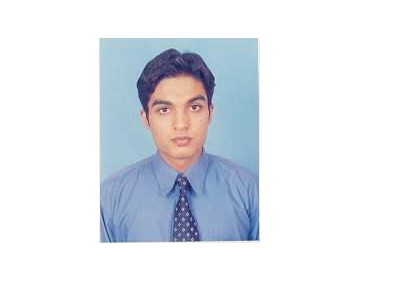 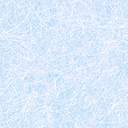 Personal InformationWASIM AFZALFather Name		: Ifzal Medhi    C.N.I.C No     	: 37405-1979989-5     Date of Birth		: 02-09-1983Mailing Address        : House # 12, St # 08, Munawar Colony Adyala Road Rawalpindi.      Residence Phone No  :  051- 5948418Cell No   		 :  0333-3837333Driving License	 :  56433/11E-mail Address          :  wasimifzal@gmail.com  Education  Work ExperienceApril 2005- May, 2006     Office Manager                     M/S Recent Construction Company       	     Blue Area Islamabad.  June 2006 –till todate        Office Manager         	      M/S Nayyar Ali Dada & Associates        					      Islamabad. Technical 08 - Months Computer Course from (PVTI) Punjab Vocational Training Institute Rawalpindi 02 - Months On Job Training in Allied Bank of Pakistan Adyala Road Branch Rawalpindi. Duties Prepare all Correspondence letters.  Managing the phone calls, arranging travel arrangements for the managers, maintaining filing systems and typing and preparation of documents.Provide the highest level of administrative, editorial and secretarial support. Maintenance and oversight of files; management of calendars, coordinating travel schedules and arrangements. Ensuring documents meet required quality standards. Working knowledge of all records, policies, and publications.  Must understand and assist with the flow of confidential information.  
Additional SkillsComputer SkillsProficient in the use of MS Windows MS Office, Internet, E.mail, Fax. Windows 95, 98, 2000, & Windows XPTyping Speed : 60WPMInterpersonal Skills Effective communicational skills.Ability to work under pressures and as a part of a team.Interested in learning and personal development.Interests and Hobbies      Reading Good book’sPlaying CricketObjectiveObjectiveTo work in a reputed organization, where I can utilize my skills and abilities for the benefit of my employer through my communication and entrepreneurial skills.To work in a reputed organization, where I can utilize my skills and abilities for the benefit of my employer through my communication and entrepreneurial skills.S.noDegree/Diploma/CertificateInstitution /CollegeBoardSubjects1MATRICF.G Sir Syed boys Sec School Rwp Cantt.Federal BoardScience2ICSRaees-ul-arhar College of Commerce Rwp RawalpindiBoardMath , Stats , Computer.BLIS Allama Iqbal Open University Islamabad. AIOULibrary Sciences4Computer DiplomaPunjab Vocational Training Institute  Near Mareer Bridge.Rwp Punjab BoardMS OfficeInternetEmail etc. LanguagesFluent in Punjabi Urdu and English.